			VOYAGER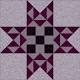 North Star*	Liberal Arts / Creative Writing & Literature      vol. 3.3* Jinny Beyer Quilt Pattern					09.30.2015SKALD ’15 ACCOLADES BEGIN COMING IN!The strong tradition of Villa’s student creative arts magazine continues to be recognized nationally. Columbia Scholastic Press Association has just released its first series of awards. SKALD ’15 has been selected as a finalist once again for a Crown Award, one of just 13 college magazines. The result of Gold or Silver will be announced in March.Gold Circle Winners of Certificates of Merit for their work in the 2015 issue include: Gina Oneill’s photograph  “Flower Bud” 	Rachel Rising’s Advertising layout  “Print Ad Rye? Rye Lot?” and Cover design  by Grace Gruarin and Lucy Norton.The CSPA press release explains their guidelines and different kids of awards:“Sixty print magazines and seven hybrid magazines were chosen as Finalists for the CSPA Crown Awards to be presented in March 2016 at ceremonies in New York City.  The magazines were published during the 2014-15 academic year.The Crown Awards honor top student publications chosen from CSPA’s members. Crowns are selected for overall excellence in a head-to-head comparison. During Crown consideration, publications are judged on their excellence as shown by their design, photography, concept, coverage and writing. Crown Finalists are not nominees but actual winners. Some will be announced as Gold Crowns; the rest are Silver Crowns. Final results will be announced and presented at the CSPA ceremonies in March 2016.The CSPA offers three annual competitions to honor excellence in student publishing: Medalist Critiques for written evaluation, Crown Awards for overall excellence and Gold Circle Awards for individual student recognition.Medalist Critiques are released on a rolling basis as completed while Crown Awards and Gold Circles are judged following seasonal deadlines in June and October.Announcements of Finalists will follow each judging with the full list complete by mid-December.The Crown Awards require a different judging process from the CSPA’s Medalist Critiques. Regular CSPA members are invited to submit a second copy of their publication for Crown judging. From among those entries submitted, the Crown Awards are considered at Columbia by panels of invited judges, working in small groups to review each publication.Crown Awards summarize overall excellence in the entire publication while Medalist Critiques compare each publication against a printed set of standards. In contrast, Medalist Critiques are the work of a single adviser-judge.Crown Awards function as a “top-down” view of general excellence; Medalist Critiques offer a “bottom-up” perspective, noting specific strengths and weaknesses.VILLA WRITERS SHINE DURING A LITERARY WEEKIn a busy week for the Creative Writing & Literature program, Victoria Cobel, fiction, and Romona Harkness, poetry, shared their work that was published in SKALD during the SKALD’15 Celebration on Sept. 24.As part of the 100,000 Poets & Artists for Change on Saturday September 26, Villa hosted a number of writers who added to that global number: Dr. Ann Rivera, Liz Battaglia and Joyce Kessel of the English faculty; Dr. Ryan Hartnett, Assistant to the Vice President for Academic Affairs; students in the Creative Writing Program De-Jon Brice, Romona Harkness and Phillip Lee; and guest poets from Olean NY Helen Ruggieri and Robert Taylor.The two-hour reading on the Felician Patio was evidence of powerful and insightful voices.You are invited to join some of these Villa Writers and more For VILLA NIGHT on Wednesday November 4 at 7 pm at the Just Buffalo Literary Café at the Center for Inquiry, 1310 Sweet Home Road, Amherst, NY, 14228. The reading is free.CHECK OUT THE ACTIVIES FOR HERITAGE WEEK ON THE VILLA WEBSITE!LA & PS FACULTY NEWSOn Sunday October 4, part time PTA instructor Jessica Wiatrowski MS PT and Dr. Kim Kotz will be doing a platform presentation at the American Physical Therapy Association (APTA) Education Section Leadership Conference.  The presentation will be about the unique joint project with the Daemen College Doctorate in Physical Therapy (DPT) students that we have included in PTA 207 Clinical Neurology.  In this lab, groups of PTA students, working with a volunteer DPT student, assess and treat patients with neurological conditions for a series of sessions. Not only does this allow the PTA and PT students to practice skills in a faculty supervised setting, it also facilitates communication and interaction between future PTA and PT’s in a model of the clinical setting. Dr. Ann Rivera, Elizabeth Battaglia and Dr. Will Meyer will be presenting at the NY College English Association Conference on October 10. The topic of the conference will be “Digital Domains & Humanistic Thresholds: Literary Study, Composition, & Communications.”BANNED BOOK READING DAY – WEDNESDAY SEPTEMBER 30. 10 am – 1 or so.If you can’t attend, here are some suggestions based on the tentative reading schedule and those who decided to present the books “some people think you shouldn’t be allowed to read!”			Molly Maloney		A Light in the AtticLiz Battaglia		And Tango Makes ThreeJudy Piskun	Brown Bear, Brown Bear, What Do You See?/Charlotte’s WebMary Robinson	To Kill a MockingbirdLiz Kerr			I Know Why the Caged Bird SingsDiane Handzlik	       The Perks of Being a WallflowerTodd Baker		Fahrenheit 451Will Meyer			Brave New WorldAnn Rivera		Invisible Man Lucy Bungo 		Cut SM Louis Rustowicz 	Gone with the WindOther choices to be determined by Dr. Giordano and Joyce Kessel.According to the American Library Association the top ten most frequently challenged books of 2014 were:1)      The Absolutely True Diary of a Part-Time Indian, by Sherman AlexieReasons: anti-family, cultural insensitivity, drugs/alcohol/smoking, gambling, offensive language, sex education, sexually explicit, unsuited for age group, violence. Additional reasons: “depictions of bullying”2)      Persepolis, by Marjane SatrapiReasons: gambling, offensive language, political viewpoint. Additional reasons: “politically, racially, and socially offensive,” “graphic depictions”3)      And Tango Makes Three, Justin Richardson and Peter ParnellReasons: Anti-family, homosexuality, political viewpoint, religious viewpoint, unsuited for age group. Additional reasons: “promotes the homosexual agenda”4)      The Bluest Eye, by Toni MorrisonReasons: Sexually explicit, unsuited for age group. Additional reasons: “contains controversial issues”5)      It’s Perfectly Normal, by Robie HarrisReasons: Nudity, sex education, sexually explicit, unsuited to age group. Additional reasons: “alleges it child pornography”6)      Saga, by Brian Vaughan and Fiona StaplesReasons: Anti-Family, nudity, offensive language, sexually explicit, and unsuited for age group. 7)      The Kite Runner, by Khaled HosseiniReasons: Offensive language, unsuited to age group, violence8)      The Perks of Being a Wallflower, by Stephen ChboskyReasons: drugs/alcohol/smoking, homosexuality, offensive language, sexually explicit, unsuited for age group. Additional reasons: “date rape and masturbation”9)      A Stolen Life, Jaycee DugardReasons: drugs/alcohol/smoking, offensive language, sexually explicit, and unsuited for age group10)  Drama, by Raina TelgemeierReasons: sexually explicit(Out of 311 challenges as recorded by the Office for Intellectual Freedom)HOW MANY HAVE YOU READ?